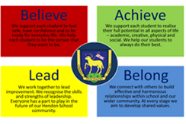 UMOWA O SZKOLE DOMOWEJNAZWISKO studenta:..........................................................................  Formularz:................................Jako rodzic lub opiekun ucznia w Hendon School będę:• Wspieraj wartości naszej szkoły: wierzyć, osiągać, przewodzić i należeć; Dołożyć wszelkich starań, aby moje   dziecko uczęszczało do szkoły codziennie i punktualnie;• Upewnij się, że moje dziecko ma na sobie odpowiedni mundurek i jest gotowe do nauki, korzystając  z   odpowiedniego sprzętu;• Zachęcaj moje dziecko do szerokiego czytania na różne tematy;• Wspieraj moje dziecko w odrabianiu zadań domowych i dotrzymywaniu terminów;• Współpracuj pozytywnie ze szkołą, wspierając wszystkie polityki szkoły;• Uczestniczyć w wieczorach rodzicielskich i innych spotkaniach dotyczących postępów mojego dziecka;• Poinformuj szkołę, jeśli wystąpi problem, który będzie miał wpływ na edukację mojego dziecka;• Wyrażam zgodę na zrobienie zdjęcia mojemu dziecku/dzieciom i przechowywanie ich w szkolnych bazach danych     używanych w szkole w celach identyfikacyjnych;• Okazuj szacunek wszystkim członkom społeczności szkoły Hendon;• Skontaktuj się ze szkołą pierwszego dnia nieobecności i informuj szkołę o wszelkich dalszych nieobecnościach.Jako uczeń Hendon School będę:• Żyj zgodnie z naszymi szkolnymi wartościami: wierz, osiągaj, przewodzij i przynależaj;• Chroń siebie i innych wokół mnie, dokonując rozsądnych wyborów i zgłaszając wszelkie niebezpieczne zachowania;• Codziennie uczęszczaj do szkoły i przybywaj na czas;• Jestem dumny z noszenia odpowiedniego munduru i upewniam się, że jestem gotowy do nauki, mając odpowiedni  sprzęt;• Miej pozytywne nastawienie do nauki w szkole i w domu;• Bądź gotowy podzielić się wszelkimi zmartwieniami dotyczącymi szkoły, jakiekolwiek są, z odpowiedzialną osobą   dorosłą;• Okazuj szacunek wewnątrz i na zewnątrz naszej społeczności;• Aktywnie przyczyniaj się do życia szkoły i szerszej społeczności, będąc zaangażowanymi obywatelami.Jako pojedynczy pracownicy i cała szkoła będziemy:• Żyj i promuj nasze szkolne wartości: wierzyć, osiągać, przewodzić i przynależeć we wszystkim, co robimy;• Stawiaj na pierwszym miejscu zdrowie, bezpieczeństwo i szczęście swojego dziecka;• Bądź zawsze gościnny i oferuj rodzicom możliwości zaangażowania się w życie szkoły;• Rygorystycznie kontroluj stałą lub słabą frekwencję, zachowanie i wspieraj rodziców/opiekunów w opiece nad   dziećmi• Konsekwentnie monitoruj utrzymującą się słabą frekwencję lub zachowanie, zobowiązując się jednocześnie do   wspierania rodziców/opiekunów wraz z dziećmi;• Zapewnij jakość nauczania przede wszystkim;• Zapewnienie dostępnego, szerokiego i zrównoważonego programu nauczania odpowiadającego potrzebom każdego   dziecka;• Oceniaj postępy uczniów i przekazuj informacje zwrotne zgodnie z polityką szkoły;• Kłaść duży nacisk na wszystkie przedmioty zawarte w programie nauczania, aby zapewnić sukces w nauce;• Zapewnienie wczesnej interwencji dzieciom doświadczającym trudności;• Komunikuj się z Tobą jasno i w odpowiednim czasie.Wyrażamy zgodę na wspieranie Porozumienia o Szkole Domowej:Podpisano (rodzic): 		        Podpisano (Uczeń): 			          Podpisano (Personel)Imię: 			           Imię: 				         Imię: